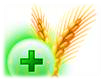 Государственное учреждение«ГЛАВНАЯ ГОСУДАРСТВЕННАЯ ИНСПЕКЦИЯ ПО СЕМЕНОВОДСТВУ, КАРАНТИНУ И ЗАЩИТЕ РАСТЕНИЙ»Сигнализационное сообщение № 20от 29 ИЮНЯ 2015 г.ВНИМАНИЕ, МОРКОВНАЯ ЛИСТОБЛОШКА!!!Морковная листоблошка -  мелкое (до 1,7 мм длиной) зеленоватое насекомое, имеет прыгательные ноги, две пары крыльев, длинные нитевидные усики.Яйца удлиненные, суженные к обоим концам, желтого цвета. Личинки зеленовато-желтые, плоские; вокруг тела у них бахрома из восковых нитей.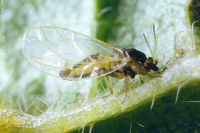 Зимуют на сосне, а в мае перезимовавшие листоблошки появляются на посевах моркови. Самки в течение почти всего лета откладывают яйца на листьях моркови (от 50 до 700 штук).Личинки и взрослые насекомые высасывают сок из растений, в местах прокола листовая пластинка становится выгнутой,  края листьев закручиваются вовнутрь.  Розетка листьев приобретает махровый вид, корнеплод растет медленнее, теряет сочность, на корнеплоде образуется многочисленная корневая система, что приводит  к снижению урожая.Особенно сильно страдают от повреждений листоблошкой всходы и молодые растения моркови.При достижении экономического порога вредоносности, необходимо провести обработку посевов моркови одним из зарегистрированных инсектицидов в соответствии с регламентами «Государственного реестра средств защиты растений (пестицидов) и удобрений, разрешенных к применению на территории Республики Беларусь».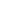 *Применение пестицидов проводить в строгом соответствии с действующими правилами охраны труда и техники безопасности.Заместитель начальникаинспекции по защите растений                                                                                      Л.И. ЯницкаяПулинович 2882379